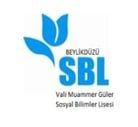 Beylikdüzü Vali Muammer Güler Sosyal Bilimler Lisesi Öğrenci Pansiyonuna 2022-2023 eğitim öğretim yılında Parasız Yatılı ve Paralı Yatılı olarak yönetmelik hükümleri doğrultusunda yerleştirilecek öğrencilere ilişkin kontenjan dağılım çizelgesi 25/11/2016 tarih ve 29899 sayılı Resmi Gazetede Yayınlanan Millî Eğitim Bakanlığına Bağlı Resmî Okullarda Yatılılık, Bursluluk, Sosyal Yardımlar ve Okul Pansiyonları Yönetmeliği'nin 10. maddesi uyarınca planlanmıştır.Bu kontenjanlardan birinin veya birden fazlasının dolmaması halinde ilgili yönetmeliğin 10/2 fıkrasındaki hükümler uygulanır. (Bu kontenjanlardan birinin veya birden fazlasının dolmaması hâlinde açık kontenjanlar, diğer öğrencilere ayrılan kontenjana ilave edilir.)Süresi içerisinde pansiyona kaydını yaptırmayanlar, pansiyondan ayrılanlar ve yatılılıktan bursluluğa geçen öğrencilerden boşalan yerlere yönetmelik hükümleri doğrultusunda yedek listeden sırasıyla öğrenci yerleştirilmesi yapılacaktır.2022-2023 Eğitim – Öğretim YılıOKUL PANSİYONU KONTENJAN DURUMUKIZ ÖĞRENCİERKEK ÖĞRENCİPANSİYON KAYIT TAKVİMİ*** ( Okulumuzu  tercihte pansiyon kontenjanı dikkate alınmalı, pansiyona yerleştirmeler puan üstünlüğüne göre yapılmakta olup, pansiyon kontenjanı dolduktan sonra kayıt alınmamaktadır.)***Paralı Yatılı Öğrenci Alımı        Paralı yatılı öğrencilerden her yıl Bütçe Kanunu ile tespit edilen ücret alınır Paralı yatılı öğrencilerden ücretler ilk taksit öğrencinin pansiyona kayıt olduğu gün, ikinci üçüncü ve dördüncü taksitler ise Kasım, Şubat ve Nisan aylarının ilk on günü içinde olmak üzere dört taksitle alınır. Taksitini zamanında ödemeyen öğrencinin paralı yatılı öğrencilikle ilişiği kesilir.Paralı Yatılı Başvurusu Fazla Olduğu Durumda UygulamaParalı Yatılı öğrenci başvurusu kontenjandan fazla olduğu durumda, öğrencilerin kabullerinde aşağıdaki sıraya uyulur:a. Yurt dışındaki vatandaşlarımızın çocukları,b. Mahrumiyet bölgelerinde devam edeceği düzeyde ve türde okul bulunmayan yerlerden gelen öğrenciler,c. Mahrumiyet bölgesi dışında olup devam edeceği düzeyde ve türde okul bulunmayan yerlerden gelen öğrenciler,d. Devam edeceği düzeyde ve türde okul bulunduğu halde bakacak kimseleri bulunmayan öğrenciler.e. İkametgahı uzakta olana öncelik verilecektir.       Boş bulunan kontenjanlara 8. sınıf öğrencilerinin Merkezi Sınav sonuçları ve yılsonu başarı puanlarının birleştirilmesi ile oluşan 2022 Yılı Yerleştirmeye Esas Puanı (YEP) dikkate alınarak,şartları taşıyan öğrencilerin bu puan sırasına göre pansiyonumuza ÖNKAYITLARI yapılacaktır.      Evraklar 03/09/2022-CUMA günü saat 17.00’ye kadar eksiksiz doldurularak okul idaresine teslim edilmesi gerekmektedir. Bu tarihe kadar evraklarını teslim etmeyenler sıralamaya dâhil edilmeyecektir.      Teslim edilen evraklar üzerinde Komisyonca yapılan incelemelerden sonra               Devlet Parasız Yatılı ve Paralı Yatılı öğrenciler kendi aralarında okula giriş puan sıralamasına göre liste yapılıp pansiyona kesin kayıtları yapılacaktır.Yunus Emre KAKI Okul MüdürüOKULUMUZ PANSİYONUNA KAYIT İÇİN İSTENEN BELGELERA) Parasız Yatılılık İçin İstenecek Belgeler:Parasız Yatılılık Müracaat Dilekçesi. (Çıktı alıp doldurunuz. Çıktı alamayanlar okuldan alabilir.)Okulumuza kayıt yaptırdığına dair alınan belge (kayıt yaptırdığı okuldan alınan kesin kayıt belgesi)Pansiyon ön kayıt başvuru formu (Çıktı alıp doldurunuz. Çıktı alamayanlar okuldan alabilir.)Burslu öğrenciyse burs aldığına dair belge. (varsa) Yatılı okumasına engel olacak bir hastalığının bulunmadığına dair resmi sağlık kuruluşlarından alınacak ‘PANSİYONDA KALMASINDA SAKINCA YOKTUR’ ibareli sağlık raporu ve kan grubunu gösteren belge.        (Aile hekiminden alınabilir.)Öğrenci Ailesinin Maddi Durumunu Gösteren Beyanname (Ek – 1) (Öğrenci ailesinin 2021 yılına ait yıllık gelir toplamından fert başına düşen net miktarı 18.160,00 TL’yi aşmamalıdır.) Anne-Baba çalışıyorsa maaş durumu gösteren kurum amirince onaylı belge. Aile Nüfus Kayıt Örneği.Öğrencinin ve velisinin nüfus cüzdanının aslı ve fotokopisi. 2 adet fotoğraf.B) Paralı Yatılılık İçin İstenecek Belgeler:Paralı Yatılılık Müracaat Dilekçesi. (Çıktı alıp doldurunuz. Çıktı alamayanlar okuldan alabilir.)Okulumuza kayıt yaptırdığına dair alınan belge (kayıt yaptırdığı okuldan alınan kesin kayıt belgesi)Pansiyon ön kayıt başvuru formu (Çıktı alıp doldurunuz. Çıktı alamayanlar okuldan alabilir.)Öğrencinin ve velisinin nüfus cüzdanlarının aslı ve fotokopisi.Yatılı okumasına engel olacak bir hastalığının bulunmadığına dair resmi sağlık kuruluşlarından alınacak ‘PANSİYONDA KALMASINDA SAKINCA YOKTUR’ ibareli sağlık raporu ve kan grubunu gösteren belge.      (Aile hekiminden alınabilir.)Aile Nüfus Kayıt Örneği.2 Adet vesikalık fotoğrafParalı Yatılılık için pansiyon ücretinin ilk taksidi olan   (2052,50 TL) ödenmesi zorunludur.(2022 yılı paralı yatılı öğrencilerin ödeyecekleri toplam tutar 8210,00 TL’dir. Bu tutar bakanlıkça her yıl ocak ayında güncellenir.)C) Yönetmeliğin 10. Maddesi (a)(b)(c) Kapsamına Giren Öğrencilerden İstenecek Belgeler1) İlköğretim ve özel eğitim ilköğretim okullarından mezun olanlardan parasız yatılı olarak mezun olduğuna dair belge, (mezun olduğu ilköğretim okulundan alınacaktır)2) Cumhurbaşkanlığının izniyle ülkemizde okutulmak üzere getirilen yabancı uyruklu öğrenciler için izin belgesi istenir.3) 5434 sayılı Kanunun 65 inci maddesinin (d) bendine tabi kişilerin çocuklarından; anne veya babasının harp malulü olduğunu gösteren belge,4) 2330, 2453, 2566 ve 3713 sayılı kanunların hükümlerine tabi kişilerin çocuklarından; sözü edilen kanunlardan yararlandıklarını gösteren resmî makamlardan alınacak belge,5) Doğal afet ve savaş gibi olağanüstü hâller sebebiyle korunmaya muhtaç olanlardan; mülki idare amirliklerinden alınacak belge,6) Görev yaptıkları yerleşim birimlerinde çocuklarının devam edeceği düzeyde okul bulunmayan öğretmen çocuklarından; görevli olduğu il veya ilçe milli eğitim müdürlüğünden alınacak görev yaptıkları yerde çocuğunu okutacak düzeyde okul bulunmadığını gösteren belge istenir.Ö N E M L İ   N O T L A R(Lütfen Okuyunuz…)2022-2023 Eğitim Öğretim Yılı 12 Eylül 2022 Pazartesi günü başlayacaktır.Pansiyon başvuruları öğrenci velisi tarafından yapılacaktır. Pansiyon başvuruları, 23 Ağustos 2022 / 26Ağustos 2022 tarihleri arasında yapılacaktır.Eksik bilgi ve belgeyle yapılan müracaatlar kesinlikle kabul edilmeyecektir. Belgelerinde eksiklik olan ve belirtilen tarihten sonra yapılan müracaatlar dikkate ve değerlendirmeye alınmayacaktır.Parasız yatılılığa yerleştirmeler yönetmelik hükümleri doğrultusunda (YEP) yerleştirme puanı sıralamasına göre yapılacaktır. Başvuru sayısı pansiyon kontenjanının altında kalırsa puan sıralamasına ihtiyaç duyulmayacaktır.Ortaokulu PİO ve YİBO’larda okuyan öğrenciler bu okullardan mezun olduklarını resmi yazı ile bildirmeleri ve başvuru belgelerine eklemeleri gerekmektedir. Paralı yatılı kalmak için başvuran velilerin birinci taksitlerini de peşin olarak ödemeleri gerekmektedir.  2022 yılı için birinci taksit 2052,50 TL’dir. Öğrencinin taksit dönemi içerisinde pansiyondan ayrılması durumunda ücret iadesi yapılmaz.Beyan edilen bilgi ve belgelere ilişkin her türlü sorumluluk veliye aittir. Eksik bilgi ve yanlış beyanın hukuki sorumluluğu veliye aittir.Öğrencinin anne ya da babasından başka birinin veli olabilmesi için hukuki belge (vasi) olması gerekmektedir. MEB amca, dayı, dede, kardeş vb. veli kabul etmemektedir. Pansiyon 11 Eylül 2022 PAZAR günü saat 14:00’da açılacaktır. Öğrenciler pansiyona yiyecek malzemesi KESİNLİKLE getirmeyecektir.        PANSİYONA GELİRKEN GETİRİLECEK MALZEMELER2 Adet Nevresim Takımı (Lastikli, su geçirmez)1’er Adet Yastık -Yorgan  El ve banyo havlusu,  Yeteri kadar kıyafetin yanında, iç çamaşırı, kişisel temizlik malzemeleri, ıslak ve kuru zemin terliği getirilmesi gerekmektedir. ASLA GETİRİLMEYECEK MALZEMELERYİYECEK MALZEME KESİNLİKLE GETİRİLMEYECEKTİR.ELEKTRONİK EŞYA (SOĞUTUCU, ISITICI, SAÇ DÜZLEŞTİRİCİ, ÜTÜ VB.) KESİNLİKLE GETİRİLMEYECEKTİR.                 	T.C.BEYLİKDÜZÜ KAYMAKAMLIĞIVali Muammer Güler Sosyal Bilimler  Lisesi MüdürlüğüPANSİYON BAŞVURU DİLEKÇESİVALİ MUAMMER GÜLER SOSYAL BİLİMLER LİSESİ MÜDÜRLÜĞÜNE                                                                                                                                                 BEYLİKDÜZÜ	2022 LGS yerleştirmeleri sonucunda okulunuzu kazanan ve kesin kaydı yapılan …………………………….. TC kimlik numaralı okulunuz öğrencisi ……………...........................................’nın aşağıdaki ekli belgeleri incelenerek okulunuz pansiyonunda  PARASIZ YATILI / PARALI YATILI  öğrenci olarak yerleştirilmesini istiyorum. Beyan ettiğim bilgi ve belgeler tarafımdan doldurulmuş olup eksik, hata ve yanlışlık olması durumunda oluşabilecek sorumluluk tarafıma ait olacaktır. Gereğini bilgilerinize arz ederim. ADRES_______________________________:   			                                       ...../08 / 2022                                                                                                                                                     Velinin adı ve soyadı: Tel: Ev ………………………….         İş:…………………………..         Cep: ……….……………….T.C.BEYLİKDÜZÜ KAYMAKAMLIĞIVali Muammer Güler Sosyal Bilimler Lisesi MüdürlüğüÖĞRENCİ AİLESİNİN MADDİ DURUMUNU GÖSTEREN BEYANNAME                                       ÖĞRENCİ AİLESİNİN MADDİ DURUMUNU GÖSTERİR BEYANNAME                  EK-1	 Aile maddi durumumun yukarıda belirttiğim şekilde olduğunu beyan eder, velisi bulunduğum         Şehit Münir Alkan Fen Lisesi ...................... sınıfı öğrencilerinden .......................................... oğlu/kızı     .............. nolu ........................................................................’ın 2022 yılı yatılılığa kabulünü arz ederim.   ....... /…./2022Velinin Adı SoyadıİmzasıÖğrencininAdı - Soyadı	:Adresi	:									                ONAYLAYANAdı-Soyadıİmza ve Mühür EKLER:1. Yetkili kurumlardan alınacak 2021 yılına ait gelir durumunu gösteren belge2. Aile üyelerinin Türkiye Cumhuriyeti kimlik numaraları beyanı3. Velinin ve varsa eşinin bakmakla yükümlü olduğu kendi anne-babası ile ilgili tedavi yardım beyannamesi veya varsa diğer bakmakla yükümlü olduğu şahıslarla ilgili mahkeme kararı örneği4. Velinin yararlanacağı kontenjanla ilgili belge.                                                                                             T.C.BEYLİKDÜZÜ KAYMAKAMLIĞIVali Muammer Güler Sosyal Bilimler Lisesi MüdürlüğüEK-22022-2023 EĞİTİM ÖĞRETİM YILI ÖĞRENCİ PANSİYONU ÖN KAYIT / BAŞVURU BİLGİ FORMU                                                                         Ad Soyad                                                                           İmzaT.C.BEYLİKDÜZÜ KAYMAKAMLIĞIVali Muammer Güler Sosyal Bilimler Lisesi Müdürlüğü                                                                                                              EK-3PANSİYON İDARESİ – ÖĞRENCİ SÖZLEŞMESİÖğrencinin Yurt İdaresine Karşı Sorumlulukları1) MEB tarafından kabul edilen ve kabul edilecek pansiyon yönetmeliklerine ve bu yönetmeliklere uygun yapılan her türlü uygulamaya uyacağım. İlan tahtasını sık sık okuyacağım, ayrı bir uyarıya meydan vermeden ilanları kendim takip edeceğim.2) MEB Ortaöğretim Kurumları Yönetmeliği ve Pansiyon İç yönergesine göre yasaklanan nitelikli cep telefonunu, maddi değeri yüksek eşyayı, öğrenci harçlığı limitinin üstünde parayı, reçeteli veya reçetesiz ilaçları, makyaj malzemesi niteliğindeki ruj, rimel, göz kalemi vb. malzemeyi; çantamda, valizimde, dolabımda bulundurmayacağım.3) Etüt saatlerinde cep telefonumun açık olmasının suç olduğunu, cep telefonumdaki mesajlardan sorumlu olduğumu, telefonumu başkalarına kullandırmayacağımı, cep telefonumun hat ve imei numarasını yurt idaresine vermem gerektiğini ve akşam saat 19:00’da telefonumu belletmen öğretmene teslim etmem gerektiğini biliyorum.4)  Kurumun, arkadaşlarımın eşyalarına verdiğim her tür zararı, itiraz etmeksizin ödeyeceğim.5)  Verdiğim adres veya telefonda meydana gelecek değişiklikleri mümkünse aynı gün, değilse ertesi okul ve yurt idaresine bildireceğim.6) Yurdun bahçesinin dışına izinsiz çıkmayacağım. Her nereye gidersem gideyim kesinlikle izin alacağım. İzin almadan yurdun bahçesinin dışına çıkmamın yasak olduğunu biliyorum.7) Hastalandığımda yurt idaresine haber vereceğim, doktorun verdiği ilaçları yurt idaresine teslim edeceğim.8)Evci izinlerimi formda belirttiğim adreste geçireceğim, velimin izni olmadan bir yere asla gitmeyeceğim. Çarşı izni için  yurt idaresine yaptığım beyanların sonucunu şimdiden kabul ediyorum.9) Yemekhane, yatakhane, etüt salonları ve okulda nöbetçilik yapacağımı, nöbetlerin tutulmamasının disiplin suçu olduğunu biliyor ve kabul ediyorum.10) (Paralı kalanlar için) yurt taksitlerinin biri kayıt esnasında peşin, üç taksit halinde ve  Kasım, Şubat, Nisan aylarının en geç 10’una kadar ödendiğini, belirtilen tarihlerde ödemediğim takdirde yurttan kaydımın silineceğini biliyorum ve kabul ediyorum.Yurt İdaresinin Öğrenciye Karşı Sorumlulukları	Yukarıdaki maddeleri kabul eden ve uygulayan öğrencilerimize, yurtta kaldıkları süre içerisinde hiçbir ayrım yapılmadan “Türk Milli Eğitiminin Temel Amaçları”nda belirtilen esaslar doğrultusunda; rahat, huzurlu, hijyenik bir ortamda eğitim ve öğretim hizmeti verilecektir. …. / …. / 2022 Öğrencinin Adı SoyadıİmzasıYukarıdaki yazılı taahhütnameyi okudum, oğlum adına kabul ve taahhüt ediyorum.                                                        OKUDUM	                                                                                    Öğrenci Velisinin                                                                                             …. / …. / 2022Adı-Soyadı   : …………………..……………..Ev Adresi	: …………………..…………………………………………………………....Telefon No    : …………………..……………..İmza	: …………………..……………..T.C.BEYLİKDÜZÜ KAYMAKAMLIĞIVali Muammer Güler Sosyal Bilimler Lisesi MüdürlüğüEK-5Zimmet Tahakkuk                                                                                                                                                                                               DilekçesiVALİ MUAMMER GÜLER SOSYAL BİLİMLER LİSESİ MÜDÜRLÜĞÜNE                                                                                            BEYLİKDÜZÜVelisi bulunduğum okulunuz  ………. sınıfı, ……..  no’lu, öğrencisi …………………………………… ………’in kullanımına sunulan aşağıda adet ve cinsi belirtilmiş olan demirbaş (taşınır) eşyaları eksiksiz ve kusursuz olarak teslim aldım. Çocuğumun bu eşyaları kullanımı sürecinde eşyaya verdiği her türlü zararın okul idaresince belirlenen bedelini ödemeyi kabul ve taahhüt ederim.									                    …. / …./2022V E L İ                                                                                                                Adı Soyadı	                                       İmzaAdres : …………………………………………………………………………………………….	………………………………………………….	   Tel: ………………………….Cep: …………………………                                                                                       T.C.      BEYLİKDÜZÜ KAYMAKAMLIĞI Vali Muammer Güler Sosyal Bilimler Lisesi MüdürlüğüForm–3EVCİ İZİN-MUVAFAKAT BELGESİVelisi	bulunduğum  okulunuz  ……………..  sınıfı  …….……..  nolu  yatılı  öğrencisi……………………………………….. ‘nin okulun öğrenime açık olduğu süre içindeki hafta sonu ve resmi tatil izinlerini aşağıda belirttiğim adreste geçirmesini istiyorum.Gereğini arz ederim.İzin Kullanacağı SürelerNOT:Öğrencilerin hafta sonu ve resmi tatillerdeki sorumluluğu veliye aittir. Evci çıkışları idarenin bilgisi dâhilinde PANSİYON EVCİ DEFTERİ doldurularak yapılacaktır. Evci çıkışları Cuma günü bayrak töreninden sonra başlayıp Pazar günü yemek saatiyle sona erecektir.Velinin yazılı mazeret bildirmesiyle Pazartesi bayrak töreninde bulunmak kaydıyla dönüş yapılabilecektir. Evci izni dışında izin almak isteyen veliler mazeretlerini belirten dilekçeyi bizzat okul müdürlüğüne onaylatmalı veya dilekçe örneğini okulumuzun 02128726020 nolu faksına en az bir gün önce fakslamalıdırlar. Öğrenciye telefon ile hiçbir şekilde izin verilmeyecektir. Herhangi bir nedenle zamanında okula gelemeyen öğrenci için durumu velisi Nöbetçi Belletmen öğretmene iletecek ve ertesi gün yazılı olarak mazeretini belgeleyerek okul idaresine ulaştıracaktırT.CBEYLİKDÜZÜ KAYMAKAMLIĞIVali Muammer Güler Sosyal Bilimler Lisesi Müdürlüğü                                                                                                                                     Form–4VELİ İZİN BELGESİVALİ MUAMMER GÜLER SOSYAL BİLİMLER LİSESİ MÜDÜRLÜĞÜNEBEYLİKDÜZÜ   Velayetim altında bulunan …………………………………..T.C Kimlik Nolu oğlum/kızım …………. …………………………………‘nın  Vali Muammer Güler Sosyal Bilimler Lisesi Pansiyonunda  yatılılık süresince Pansiyon ve okulun düzenlediği her türlü gezi, gözlem ve incelemelere katılmasına, okul-pansiyonca düzenlenen her türlü antrenman, müsabakalar, yarışmalar ve laboratuar çalışmalarına; hafta sonları evci ve çarşı izinleri ile okuldan ayrılmasına; Hafta içi ders zamanı ve ders dışı zamanlarda verilecek her türlü izinler için (öğle arası ve ders bitiminde etütlere kadar olan izinler dâhil olmak üzere); Yarıyıl dinlenme tatili, bayram tatili, hafta sonu tatili ve benzeri her türlü tatilde okuldan ayrılmasına; Disiplin cezası nedeniyle okuldan eve gelmesine izin veriyor her türlü sorumluluğu kabul ve beyan ediyorum. Gereğini bilgilerinize arz ederim.….... /….... / 2022……………………………Veli Adı Soyadı                 İmzaT.CBEYLİKDÜZÜ KAYMAKAMLIĞIVali Muammer Güler Sosyal Bilimler Lisesi MüdürlüğüVELİ TAYİN BELGESİVALİ MUAMMER GÜLER SOSYAL BİLİMLER  LİSESİ MÜDÜRLÜĞÜNE                                                                                                                  BEYLİKDÜZÜOkulunuz pansiyonunda  yatılı olarak öğrenim gören……………………………………… ………… Lisesi    …..... nolu ……........ sınıfından    oğlum/kızım ……………………………………. 'nın OrtaöğretimKurumları Yönetmeliği’nin   27. madde hükmüne göre   Okul Müdürü / Pansiyon Müdür Yardımcısı’nın velisi olmasını istiyorum.Gereğini bilgilerinize arz ederim.         ….... /….... / 2022									Veli Adı Soyadı        									      İmzaT.C.  BEYLİKDÜZÜ KAYMAKAMLIĞIVali Muammer Güler Sosyal Bilimler Lisesi MüdürlüğüÖĞRENCİ AİLESİNİN MADDİ DURUMUNU GÖSTERİR BEYANNAMENİN(EK–1 BELGESİNİN) DOLDURULMASI                                                              A-Memur çocukları:1 OCAK 2021 ile 31 Aralık 2021 tarihleri arasında bağlı olduğunuz MALİYEDEN ALINACAK bir yıllık gelirinizi gösterir belge.(Anne-Baba çalışıyorsa her ikisi için ayrı olacaktır(**) Onay kısmı; Ayrıca Ek-1 belgesinin onay bölümü kurum müdürü tarafından tasdik edilecektir. B-İşçi çocukları:1 OCAK 2021 ile 31 Aralık 2021 tarihleri arasında bağlı olduğunuz MUHASEBE bürosu onaylayacak alınacak bir yıllık gelirinizi gösterir belge.(Anne-Baba çalışıyorsa her ikisi için ayrı ayrı olacaktır.Onay kısmı; Ayrıca Ek-1 belgesinin onay bölümü kurum müdürü tarafından tasdik edilecektir..)(Özel sektörde işçi ise bağlı olduğu muhasebeden onay alınacaktır.)                                                  C-Emekli çocukları: 1 OCAK 2021 ile 31 Aralık 2021 tarihleri arasında MAAŞ ALDIĞINIZ BANKADAN aylar itibariyle maaş dökümünüzü gösterir belge.(Anne-Baba emekliyse her ikisi için ayrı ayrı olacaktır.) Onay kısmı; Ayrıca Ek-1 belgesinin onay bölümü ilgili kişi kurum ve kuruluşlarca onaylanacaktır                                                   D-Esnaf çocukları:1-Sosyal güvenlik kurumuna kayıtlı olmayıp maaş almadığına dair belge (Anne ve baba için ayrı yapılacak)2-Serbest meslek sahibi ise; vergi dairesinin adı, adresi ve hesap numarası belirtilen, basit ya da gerçek usulde vergiye bağlı olan mükelleflerin bir önceki yıla ait (2021 yılı) gelir vergisi matrahını) gösteren belge. (Anne-Baba esnafsa her ikisi için ayrı ayrı olacaktır.)(**) Onay kısmı; Ayrıca Ek-1 belgesinin onay bölümü vergi dairesi, muhasebe birimi veya ilgili kişi kurum ve kuruluşlarca onaylanacaktır                                                 E-Çiftçi çocukları:1-Sosyal güvenlik kurumuna kayıtlı olmayıp maaş almadığına dair belge (Anne ve baba için ayrı yapılacak;)2- Tarım Müdürlüğü tarafından ailenin bir yıllık gelir durumunu gösterir belge (2021 Yılı)Örnek-1: Kişinin üzerine kayıtlı 10 dönüm arazide üzüm bağı bulunmakta olup 2016 yılı yıllık gelir toplamı 14.000 TL dir. Örnek-2: Kişi damızlık havyan yetiştiriciliği yapmakta olup 10 adet inekten yıllık gelir toplamı 15.000 TL’dir.           Gösterir resmi yazı.(**) Onay kısmı; Ayrıca Ek-1 belgesinin onay bölümü vergi dairesi, muhasebe birimi veya ilgili kişi kurum ve kuruluşlarca onaylanacaktır.(Anne-Baba çiftçiyse her ikisi için ayrı ayrı olacaktır.)                                                                                          F-Herhangi bir işi yoksa:Anne ve baba için ayrı yapılacak;1-Sosyal güvenlik kurumuna kayıtlı olmayıp maaş almadığına dair belge 2-Maliye ye gidilip: Vergi mükellefi olmadığınıza dair belge alınacak3-Tarım Müdürlüğü ne gidilip: Üzerine kayıtlı herhangi bir arazi bulunmamaktadır.Yukarıdaki ibareleri taşıyan yazılar alındıktan sonra aşağıdaki şekilde muhtara gidilip Ek-1 Belgesi tasdik edilecektir.Mahalle muhtarı Ek-1 belgesinin Gelirler bölümüne ;Yukarıda adı soyadı yazılı kişi ………….olarak serbest iş yapmakta olup 2021 yılı yıllık geliri ……TL dir, diyerek tasdikleyecektir.(**) Onay kısmı; Ayrıca Ek-1 belgesinin onay bölümü vergi dairesi, muhasebe birimi veya ilgili kişi kurum ve kuruluşlarca onaylanacaktırÖNEMLİ NOT:“İLKÖĞRETİM VE ORTAÖĞRETİM KURUMLARINDA PARASIZ YATILILIK, BURS VE SOSYAL YARDIMLAR YÖNETMELİĞİMaddi durum araştırmasıMADDE 32 – (1) Parasız yatılılık ve bursluluk sınavına başvuru veya kayıt ve kabul süresinde, ihtiyaç duyulduğunda ailenin maddi durumunu gösteren beyanname ve eklerindeki bilgiler, öğrenim gördükleri okul müdürlüğünce ilgili yerlerden araştırılır. Bu araştırma sonucuna göre velinin, ailenin maddi durumunu gösteren Beyannamede ( EK-1 ) belirttiği fert başına düşen yıllık gelir miktarı, içinde bulunulan mali yılda belirtilen limitten fazla ise yanlış beyanda bulunan öğrenci velisi hakkında yasal işlem yapılmak üzere durum ilgili makamlara bildirilir. Bu işlem sonucunda velinin yanlış beyanda bulunduğunun tespiti durumunda, öğrencinin başvurusu ile parasız yatılılık veya bursluluk hakkı iptal edilir. “ DENİLMEKTEDİR.2022 - 2023 Öğretim Yılında Alınacak Yatılı Kız Öğrenci Kontenjanı: 2022 - 2023 Öğretim Yılında Alınacak Yatılı Kız Öğrenci Kontenjanı: 2022 - 2023 Öğretim Yılında Alınacak Yatılı Kız Öğrenci Kontenjanı: 2022 - 2023 Öğretim Yılında Alınacak Yatılı Kız Öğrenci Kontenjanı: 2022 - 2023 Öğretim Yılında Alınacak Yatılı Kız Öğrenci Kontenjanı: 56YENİ KAYIT YAPTIRACAK ÖĞRENCİLER İÇİN AYRILAN KONTENJANYENİ KAYIT YAPTIRACAK ÖĞRENCİLER İÇİN AYRILAN KONTENJANYENİ KAYIT YAPTIRACAK ÖĞRENCİLER İÇİN AYRILAN KONTENJANYENİ KAYIT YAPTIRACAK ÖĞRENCİLER İÇİN AYRILAN KONTENJANAra Sınıf Öğrencileri için Ayrılan KontenjanGenel toplamGenel toplam           Parasız Yatılı: %80          Paralı Yatalı: %20           Parasız Yatılı: %80          Paralı Yatalı: %20           Parasız Yatılı: %80          Paralı Yatalı: %20           Parasız Yatılı: %80          Paralı Yatalı: %20Genel toplamOYP'ye Göre       Yerleştirilecek Parasız Yatılı Öğrenci KontenjanıYönetmeliğin 10. Maddesi (a)(b)(c) kapsamına giren öğrenci kontenjanıParalı YatılıToplamGenel toplam         -80%       20%         -20%ToplamGenel toplamToplamGenel toplam199-282022 - 2023 Öğretim Yılında Alınacak Yatılı Erkek Öğrenci Kontenjanı:2022 - 2023 Öğretim Yılında Alınacak Yatılı Erkek Öğrenci Kontenjanı:2022 - 2023 Öğretim Yılında Alınacak Yatılı Erkek Öğrenci Kontenjanı:2022 - 2023 Öğretim Yılında Alınacak Yatılı Erkek Öğrenci Kontenjanı:2022 - 2023 Öğretim Yılında Alınacak Yatılı Erkek Öğrenci Kontenjanı:48YENİ KAYIT YAPTIRACAK ÖĞRENCİLER İÇİN AYRILAN KONTENJANYENİ KAYIT YAPTIRACAK ÖĞRENCİLER İÇİN AYRILAN KONTENJANYENİ KAYIT YAPTIRACAK ÖĞRENCİLER İÇİN AYRILAN KONTENJANYENİ KAYIT YAPTIRACAK ÖĞRENCİLER İÇİN AYRILAN KONTENJANAra Sınıf Öğrencileri için Ayrılan KontenjanGenel toplamGenel toplam           Parasız Yatılı: %80         Paralı Yatalı: %20           Parasız Yatılı: %80         Paralı Yatalı: %20           Parasız Yatılı: %80         Paralı Yatalı: %20           Parasız Yatılı: %80         Paralı Yatalı: %20Genel toplamOYP'ye Göre       Yerleştirilecek Parasız Yatılı Öğrenci KontenjanıYönetmeliğin 10. Maddesi (a)(b)(c) kapsamına giren öğrenci kontenjanıParalı YatılıToplamGenel toplam         -80%       20%         -20%ToplamGenel toplamToplamGenel toplam5           13-                   18SÜREÇTARİHAÇIKLAMAPansiyon Kontenjanının Tespit Edilmesi ve Duyurulması 04 Temmuz 2022Okulumuz pansiyonuna öğrenci yerleştirmeleri 25/11/2016 tarih ve 29899 sayılı Resmi Gazetede Yayınlanan Millî Eğitim Bakanlığına Bağlı Resmî Okullarda Yatılılık, Bursluluk, Sosyal Yardımlar ve Okul Pansiyonları Yönetmeliği çerçevesinde yapılmaktadır.LGS Yerleştirme Sonuçlarının Açıklanması 25 Temmuz 2022Okulumuz pansiyonuna öğrenci yerleştirmeleri 25/11/2016 tarih ve 29899 sayılı Resmi Gazetede Yayınlanan Millî Eğitim Bakanlığına Bağlı Resmî Okullarda Yatılılık, Bursluluk, Sosyal Yardımlar ve Okul Pansiyonları Yönetmeliği çerçevesinde yapılmaktadır.Başvuruların Alınması23 – 26 Ağustos 2022Okulumuz pansiyonuna öğrenci yerleştirmeleri 25/11/2016 tarih ve 29899 sayılı Resmi Gazetede Yayınlanan Millî Eğitim Bakanlığına Bağlı Resmî Okullarda Yatılılık, Bursluluk, Sosyal Yardımlar ve Okul Pansiyonları Yönetmeliği çerçevesinde yapılmaktadır.Başvuruların Değerlendirilmesi 31 Ağustos 2022Okulumuz pansiyonuna öğrenci yerleştirmeleri 25/11/2016 tarih ve 29899 sayılı Resmi Gazetede Yayınlanan Millî Eğitim Bakanlığına Bağlı Resmî Okullarda Yatılılık, Bursluluk, Sosyal Yardımlar ve Okul Pansiyonları Yönetmeliği çerçevesinde yapılmaktadır.Sonuçların Açıklanması31 Ağustos 2022Okulumuz pansiyonuna öğrenci yerleştirmeleri 25/11/2016 tarih ve 29899 sayılı Resmi Gazetede Yayınlanan Millî Eğitim Bakanlığına Bağlı Resmî Okullarda Yatılılık, Bursluluk, Sosyal Yardımlar ve Okul Pansiyonları Yönetmeliği çerçevesinde yapılmaktadır.Pansiyona Yerleşen Öğrencilerin Kesin Kayıtlarının Yapılması 31 Ağustos 2022Okulumuz pansiyonuna öğrenci yerleştirmeleri 25/11/2016 tarih ve 29899 sayılı Resmi Gazetede Yayınlanan Millî Eğitim Bakanlığına Bağlı Resmî Okullarda Yatılılık, Bursluluk, Sosyal Yardımlar ve Okul Pansiyonları Yönetmeliği çerçevesinde yapılmaktadır.Pansiyonda Boş kalan kontenjanlara Yedek Öğrencilerin Yerleştirilmesi 01 Eylül 2022’den itibaren…Okulumuz pansiyonuna öğrenci yerleştirmeleri 25/11/2016 tarih ve 29899 sayılı Resmi Gazetede Yayınlanan Millî Eğitim Bakanlığına Bağlı Resmî Okullarda Yatılılık, Bursluluk, Sosyal Yardımlar ve Okul Pansiyonları Yönetmeliği çerçevesinde yapılmaktadır.Velinin Adı ve SoyadıVelinin Öğrenciye Yakınlık DerecesiÖ  ĞR E N C İV E L İ S İ Nİ NVelinin İşi ve İşyeri AdresÖ  ĞR E N C İV E L İ S İ Nİ NVelinin aylık geliri (serbest meslek sahibi ise; vergi dairesinin adı, adresi ve hesap numarası belirtilen, basit ya da gerçek usulde vergiye bağlı olan mükelleflerin bir önceki yıla ait gelir vergisi matrahını) gösterir belge. (Bir önceki yıla ait gelir vergisi matrahını gösterir belgedeki miktar göz önünde bulundurularak bir önceki mali yılda tespit edilen limit baz alınarak hesaplanır.)Kamuda çalışıyor ise; resmi makamlardan, kurum saymanlığı ve diğer yetkili kurumlardan alınacak maaş bordrosu örneği.Ö  ĞR E N C İV E L İ S İ Nİ NVelinin eşi çalışıyor ise işi ve aylık kazancı (vergi dairesi, kurum saymanlığı ve diğer yetkili kurumlardan alınacak bir önceki mali yıla ait on iki  aylık gelir durumunu) gösterir belge.Ö  ĞR E N C İV E L İ S İ Nİ NAilenin diğer gelirleriÖ  ĞR E N C İV E L İ S İ Nİ NAilenin net yıllık gelir toplamıÖ  ĞR E N C İV E L İ S İ Nİ NAilenin net yıllık gelir toplamının fert başına düşen yıllık tutarı (ailenin net yıllık toplam geliri, ailedeki fert sayısına bölünerek hesaplama yapılacaktır).Aile reisinin bakmakla yükümlü olduğu fertlerin sayısı ve yakınlık dereceleri (fertler açık olarak yazılacak, aile nüfus kayıt örneği, velinin ve çalışıyorsa eşinin bakmakla yükümlü olduğu ana, babası ve diğer şahıslarla ilgili tedavi yardımı beyannamesi veya mahkeme kararı örneği).ÖĞRENCİNİNTC Kimlik NoDoğum Yeri ve TarihiÖĞRENCİNİNAdı SoyadıÖĞRENCİNİNCinsiyeti Kız (………)                                  Erkek (……..)Kız (………)                                  Erkek (……..)ÖĞRENCİNİNPansiyon yatılılık talebiParalı Yatılı (…….)                               Parasız Yatılı (……)Paralı Yatılı (…….)                               Parasız Yatılı (……)ÖĞRENCİNİNAile İkamet Yeriİl Dışı (……)     İl Merkezi (……)     İlçe (…..)      Köy / Kasaba (……)      İl Dışı (……)     İl Merkezi (……)     İlçe (…..)      Köy / Kasaba (……)      ÖĞRENCİNİNİkamet YeriÖĞRENCİNİNMezun Olduğu Ortaokulun AdıÖĞRENCİNİNOrtaokulu YİBO / PİO’da yatılı olarak mı okudu?Evet (………)                                  Hayır (……..)Evet (………)                                  Hayır (……..)ÖĞRENCİNİNBurs Alıyor mu?Evet (………)                                  Hayır (……..)Evet (………)                                  Hayır (……..)ÖĞRENCİNİNRahatsızlığı var mı?Evet (………)                                  Hayır (……..)Evet (………)                                  Hayır (……..)ÖĞRENCİNİNİlaç Alerjisi var mı?Evet (………)                                  Hayır (……..)Evet (………)                                  Hayır (……..)ÖĞRENCİNİNSosyal Güvencesi  SGK (……)        EMEKLİ SANDIĞI (…..)        DİĞER (…….) SGK (……)        EMEKLİ SANDIĞI (…..)        DİĞER (…….)ÖĞRENCİNİNKan GrubuÖĞRENCİNİNVelisi Kim?Anne (…….)                                        Baba (……) Anne (…….)                                        Baba (……) ÖĞRENCİNİNÖğrenci Telefon NoÖĞRENCİNİNÖğrenciye ait bilmemiz gereken önemli veya özel bir konu (varsa)BABAAdıBABASoyadıBABAMesleğiBABAAdresiBABATelefonlarCep:                                                    Ev:                              Cep:                                                    Ev:                              ANNEAdıANNESoyadıANNEMesleğiANNEAdresiANNETelefonlarCep:                                                   Ev:                              Cep:                                                   Ev:                              ADEDİCİNSİ1YAYLI YATAK1YASTIK1RANZA1ELBİSE DOLABI1NEVRESİM TAKIMI1ETÜD MASASI1ETÜD SANDALYESİ1DOLAP ANAHTARI1  … /…. / 2022       Veli Adı Soyadı               İmzasıVELİSİNİNEv Adresi :………………………………………………………....………………………………………………………….………………………………………………………….………………………………………………………….Ev Telefonu:…………………………………………………………..İş Adresi:………………………………………………………….…………………………………………………………..…………………………………………………………..İş Telefonu:…………………………………………………………..Evci çıkabileceği 1.derece yakın akrabalarının;1)Yakınlık Derecesi: (………………)Adı ve Soyadı :Ev Adresi………………………………………………………………………………………………………………………....…………………………………………………………………………………………………………………………………….Telefon…………………………………………………………2)Yakınlık Derecesi: (………………)Adı ve Soyadı :Ev Adresi………………………………………………………………………………………………………………………....…………………………………………………………………………………………………………………………………....Telefon…………………………………………………………İzin Kullanacağı Sürelerİzin Kullanacağı Sürelerİzin Kullanacağı Süreler1.Her Hafta()))2.İki Haftada Birİki Haftada Bir()))3.Ayda Bir()))4. Diğer4. Diğer() ……………………………………..) ……………………………………..) ……………………………………..) ……………………………………..5.Evci Çıkmasını istemiyorumEvci Çıkmasını istemiyorum())